8th Grade English/Language Arts Syllabus Mrs. Jone Course OutcomesIn accordance with each individual's capabilities and district, state, and national language arts standards, the student will:Demonstrate command of the conventions of standard English grammar and usage. Recognize and correct inappropriate shifts in verb voice and mood. Write narratives, expository, argumentative, and literary analysis essays.Develop proofreading techniques dealing with grammar, punctuation, spelling, and content.Define and utilize the elements of poetry, short story, novel, and non-fiction in critical analysis through writing.Expand vocabulary strategies and usage.Use a variety of reading strategies to summarize and evaluate a text. Deliver oral presentations.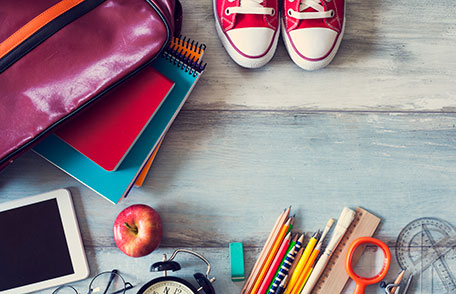 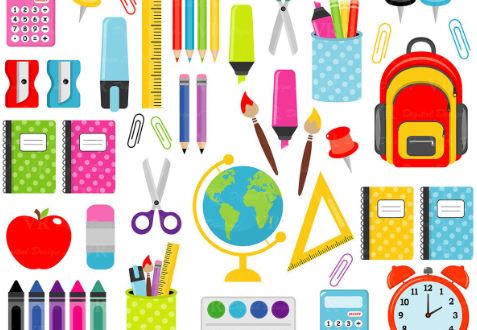           9. Conduct research using various references.          10. Be given opportunities to participate in county, state, and                  district writing contests.  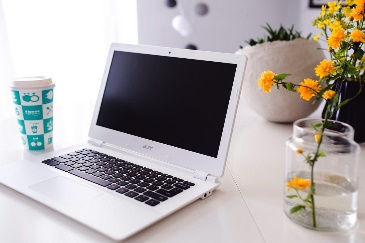 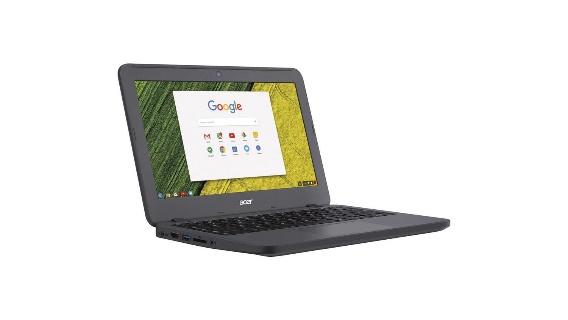 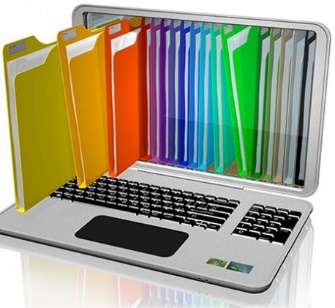 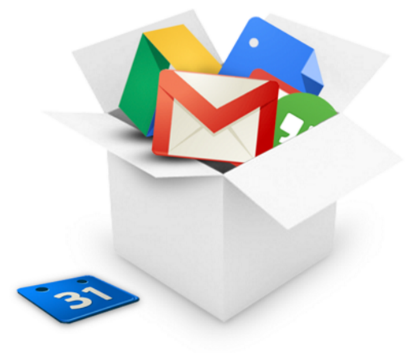 ***For 5 extra credit points, please  later than Tuesday, August , .Student Name___________________________Parent ________________________________Date__________________________________________